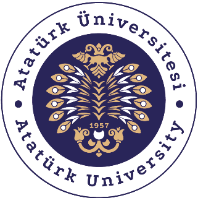 T.C.ATATÜRK ÜNİVERSİTESİTOPLUMSAL DUYARLILIK PROJELERİ UYGULAMA VE ARAŞTIRMA MERKEZİ SONUÇ RAPORUProje Adı: BENİM GAZETEMProje Kodu: B33958D8-2649-4B05-BD4A-03EAD7D365E2Proje Danışmanı: Doç. Dr. Elif Küçük DururProje YürütücüsüDoç. Dr. Elif Küçük DururGrup ÜyeleriDoç. Dr. Elif Küçük DururSefa ÖZAYEslemnur GÖZEMetehan ENGİNAralık 2023ErzurumÖZETBu proje kapsamında ilkokul çağındaki çocuklara gazetecilik mesleğini sevdirmeyi ve bu mesleğin önemine yönelik farkındalık oluşturmayı amaçladık. Yapılan etkinlikte çocuklara basılı gazetenin mizanpajının nasıl yapıldığı ile ilgili deneyim kazandırmayı amaçlıyoruz.Erzurum Sınav Kolejinde uygulaması yapılan projede ilk önce çocuklara gazete mizanpajı hakkında bilgi verilmiştir. Ardından kendi isimlerine özel basılı olan gazeteler dağıtıldı ve a4 kağıtlarında bulunan haberleri keserek kendi gazetelerindeki alana yapıştırıldı. Bu proje Atatürk Üniversitesi Toplumsal Duyarlılık Projeleri tarafından desteklenmiştir.Anahtar Kelimeler: Çocuk, Gazete, Mizanpaj, EtkinlikAbstract Within the scope of this project, we aimed to instill a love for the journalism profession in primary school-aged children and create awareness about its importance. In the conducted activity, we intend to provide children with hands-on experience on how the layout of a printed newspaper is created.In the project implemented at Erzurum Sınav College, children were first given information about newspaper layout. Subsequently, personalized printed newspapers were distributed to them, and they cut out news articles from A4 papers and pasted them into their newspapers. This project is supported by Atatürk University's Social Awareness Projects.Keywords: Child, Newspaper, Layout, ActivityFormun ÜstüGİRİŞGazetecilik mesleği medyada dezenformasyonun yaygın göstermesi nedeni ile itibar kaybına uğramıştır. Bunun yanı sıra alanda eğitim veren kurumlarda ki öğrenci profilinin düşmesi de eğitimin niteliğini düşürmektedir. Proje kapsamında ki etkinlik ile küçük yaşlarda ki çocuklara gazetecilik mesleğinin zorlu işleyişi ve önemi konusunda bilgi ve deneyim kazandırarak bu mesleğe yönelik ilgi ve sevgiyi arttırmak üzere bir adım atılması hedeflenmiştir. Bu düşünceyle yola çıkarak çocuklara gazetecilik mesleğini sevdirmeyi amaçladık. “ Benim Gazetem” projesi ile üniversitemizde eğitimlerini sürdüren lisans öğrencileri küçük yaştaki çocuklara gazetecilik mesleğini sevdirmeye yönelik toplumsal duyarlılık oluşturma ihtiyacı güdülmüştür.  Proje, çocukların gelecek hedefleri arasında gazeteci olma idealini yeşertmek ve daha nitelikli öğrencilerin yetişmesi için bir ışık yakma amacı taşımaktadır. Gerçeklik iddiası taşıyan haber metinlerinin üretim sürecinin daha iyi anlaşılmasını sağlayarak toplumsal alanda basının önemini vurgulamaktır. Projenin çocuklara gazetecilik mesleği ve mizanpajı hakkındaki meraklarının giderilmesi, gazetecilik mesleğine olan ilgilerinin arttırılmasına yöneliktir.ETKİNLİKAraştırmanın Yapıldığı Yer ve Zaman: Erzurum Sınav Koleji. 14 Aralık 2023.Kullanılan veya Dağıtımı Yapılan Malzemeler: Makas, Yapıştırıcı, A4 kağıt, İsim baskılı gazeteProjenin Uygulanışı: Projenin tek uygulamalı etkinlik aşaması bulunmaktadır. Uygulama Etkinliği:  İletişim Fakültesi öğrencileri tarafından Erzurum Sınav Kolejine giderek ilkokul 2.sınıf öğrencilerine uygun materyaller kullanılarak gazete mizanpajı uygulaması yapıldı. Etkinlik kapsamında uygulama yapılırken çocuklara gazete yapımı hakkında bilgi verildi. Ardından kesim ve yapıştırma işleminde çocuklara yardım edildi. Gazetecilik mesleği hakkında bilinçlendirme çalışmaları yapıldı. Yapılan gazeteler ve diğer materyaller uygulama etkinliği sonrasında çocuklara verilmiştir. SONUÇLARProjemiz kapsamında belirlenen Erzurum Sınav Koleji İlkokul 2.sınıf öğrencilerine gazetecilik mesleği hakkında bilgilendirme amaçlanmıştır. Sonuç olarak; yapmış olduğumuz projeyle birlikte çocuklara gazetecilik mesleğinin anlam ve önemi anlatılarak çocuklarla birlikte keyifli zaman geçirilmiştir. Projemizi destekleyerek çocuklara gazete mizanpajı öğrenmesindeki ortamı sağladığından dolayı Atatürk Üniversitesi Toplumsal Duyarlılık Projeleri Uygulama ve Merkezi’ne teşekkür ederiz.